                               Общество с ограниченной ответственностью  «РУССКИЙ ДОМ»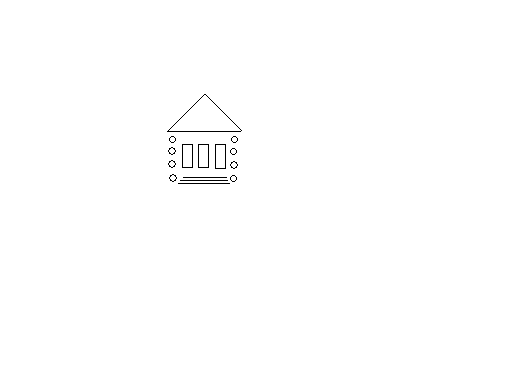 627756, Тюменская обл., г. Ишим,                                                                                                                                        в ФАКБ ЗАО «Тюменьагропромбанк» ул. Промышленная 3, стр.1,2 тел. (34551) 2-32-63                                                                                                                  к/с 30101810100000000885           ИНН/КПП: 7205018594/720501001                                                                                                                                                                             БИК 047102885 ОГРН: 1077205001796                                                                                                                                                                                р/с 40702810900080000682 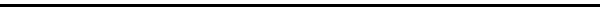 Директор Е.Ю. Малышкин                                                                                        24. 08. 2018г.Прайс-лист на услуги№ п/пНаименованиеЕд. изм.Цена1Врезка  замка шт.2502Врезка  навеса шт.1003Врезка  петли  ввёртной шт.504Врезка  усиленного  врезного  замкашт.3005Врезка  ручки-завёртки  оконнойшт.1006Врезка  угловой  защёлкишт.807Прирезка  опанелкиугол508Работа  тракторачас15009Работа  крана-манипуляторачас100010Торцовка  маятниковой  пилой  п/материала , строганного погонажа 1 рез        511Торцовка  бензопилой  п/материала , строганного поганажа1 рез1012Торцовка  п/материала в пачке1 рез10013Обработка  среза  торца  клееного бруса ( 140*210 мм )1 торец3014Острожка   п/материалам³250015Острожка   п/материала с 4-х сторонм³300016Установка   дверного блока (сэндвич)шт.195017Установка   дверного блока , оконного блокашт.120018Установка  2-х створчатого дверного блокашт.160019Установка   опанелки1 компл.12020Установка  откосной  рейки (шир.100 мм.)1 м.п.15021Демонтаж   дверных блоков , оконных блоков1 шт.30022Остекление  изделийм²2002324252627282930313233343536